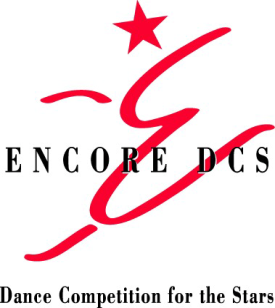 CREDIT CARD AUTHORIZATION FORM
FAX to: 866-326-4979 or Email to Susan@encoredcs.comCOMPETITION LOCATION:_____________________________________________STUDIO NAME:______________________________________________________FULL BILLING ADDRESS:_______________________________________________BILLING ZIP CODE:__________________  PHONE:__________________________EMAIL ADDRESS:_____________________________________________________WE ACCEPT VISA, MASTERCARD AND DISCOVERCREDIT CARD NUMBER:_______________________________________________EXPIRATION DATE:___________________CVV2 CODE:______________________TOTAL AMOUNT AUTHORIZED: $________________________________________I, ___________________________________DO HEREBY AUTHORIZE ENCORE DCS TO CHARGE THE ABOVE CREDIT CARD AND I CERTIFY THAT I AM RESPONSIBLE FOR PAYMENT OF ALL GOODS AND SERVICES ASSOCIATED WITH THIS CHARGE.CARDHOLDER SIGNATURE:____________________________________DATE OF AUTHORIZATION:____________________________________